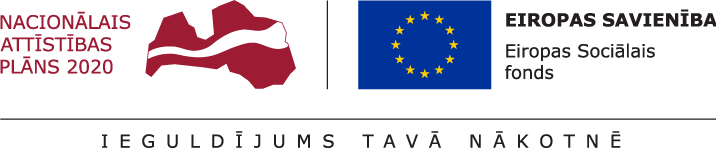 Appendix 1APPLICATIONfor ESF fundingwithin the framework of Project Applications Selection Round of ESF project  "To Strengthen Academic Staff of Higher Education Institutions in the Areas of Strategic Specialization"  Study direction Information technology, computer engineering, electronics, telecommunications, computer management and computer science (field of study: System Analysis Modeling and Design).Name _________________________Surname _________________________second year doctoral student       third year doctoral student           fourth year doctoral student 
doctoral candidate Scientific discipline________________________Thesis supervisor___________________________I hereby certify that upon applying for ESF funding for the project “To Strengthen Academic Staff of Higher Education Institutions in the Areas of Strategic Specialization” within the framework of the project application selection round in the study field System Analysis Modeling and Design).I will perform the duties of the academic staff in conformity with the academic work not higher than 0,5 workload, duties, workload and remuneration agreed and defined by the LLU.Attached documents:Motivation letter with career plan and description of doctoral thesis project with timeline.CV – Europass or in a free form with respect to the above requirements and conditions (skills of English, list of publications, conferences and international activities).Certificate of obtained credit points.Recommendation.ESF funding applicant ____ ____ ____ ____ ____/____ ____ ____ ____ __/	____._____. 2019                              signature                                             printed nameThe data specified in the application will be used by the LLU exclusively for the purposes of ESF funding administration.